Sáng ngày 16/11/2021, Tổng công ty Phát điện 1 (EVNGENCO1) đã tổ chức Hội thảo “Chuyển đổi số, con đường dẫn đến thành công” do ông Nguyễn Tiến Khoa – Chủ tịch Hội đồng thành viên EVNGENCO1 và ông Nguyễn Hữu Thịnh – Tổng giám đốc EVNGENCO1 đồng chủ trì. Hội thảo đã diễn ra thành công với sức lan tỏa, truyền cảm hứng mạnh mẽ tới toàn bộ CBCNV Tổng công ty. Để đảm bảo yêu cầu phòng, chống dịch Covid – 19, Hội thảo được tổ chức kết hợp giữa hình thức trực tiếp và trực tuyến với điểm cầu chính tại trụ sở Cơ quan Tổng công ty và 12 điểm cầu tại các đơn vị.Hội thảo “Chuyển đổi số, con đường dẫn đến thành công” mở đầu bằng bài phát biểu truyền cảm hứng “Tầm nhìn về tương lai và chuyển đổi số” của ông Nguyễn Tiến Khoa – Chủ tịch Hội đồng thành viên EVNGENCO1. Trong những năm qua, EVNGENCO1 đã đi được một chặng khá dài và đạt được nhiều thành tựu nổi bật. Không dừng lại ở đó, EVNGENCO1 tiếp tục đặt ra những mục tiêu cao hơn, nâng vị thế, tầm vóc với những bước phát triển mạnh mẽ hơn. Tổng công ty Phát điện 1 đã vạch rõ lộ trình phát triển trong tương lai với mục tiêu trọng tâm là trở thành Tổng công ty phát điện hàng đầu khu vực, và chuyển đổi số trong hoạt động sản xuất kinh doanh là giải pháp trọng yếu để đạt được mục tiêu đó. EVNGENCO1 xác định tất cả CBCNV chính là trung tâm, là nhân tố quan trọng nhất quyết định thành công của quá trình chuyển đổi số và văn hóa doanh nghiệp sẽ là chìa khóa nền tảng của chuyển đổi số tại EVNGENCO1. Từ nhận thức đó, EVNGENCO1 đã mời ông Lê Thanh Hải – Chủ tịch kiêm Giám đốc Công ty cổ phần People One, chuyên gia về tư vấn xây dựng văn hóa doanh nghiệp chia sẻ nội dung “Văn hóa doanh nghiệp trong hành trình chuyển đổi số hướng đến tương lai của chúng ta” tại Hội thảo.Để khái niệm chuyển đổi số đến gần hơn với CBCNV, Hội thảo đã chia sẻ 03 câu chuyện thực tế về chuyển đổi số tại các đơn vị của EVNGENCO1. Đó là (i) Câu chuyện áp dụng mã vạch ở Công ty Nhiệt điện Nghi Sơn; (ii) Số hoá quy trình, rút ngắn thời gian, tối đa hóa hiệu suất làm việc tại Ban Kinh doanh – Thị trường điện và (iii) Câu chuyện về phần mềm điều tàu của Công ty Nhiệt điện Duyên Hải. Tại Hội thảo, CBCNV được giao lưu với những nhân vật trong những câu chuyện này. Điều này góp phần truyền cảm hứng sâu sắc tới từng CBCNV của EVNGENCO1 để họ hiểu rằng, chuyển đổi số không phải là câu chuyện của riêng lãnh đạo Tổng công ty, của riêng CBCNV làm việc trong lĩnh vực kỹ thuật, công nghệ thông tin mà là câu chuyện của tất cả các cá thể đang làm việc tại EVNGENCO1. Chuyển đổi số đối với Tổng công ty Phát điện 1, đối với mỗi CBCNV là tất yếu, là nhiệm vụ bắt buộc phải làm.Để định hướng cho đội ngũ CBCNV, ông Nguyễn Hữu Thịnh – Tổng giám đốc EVNGENCO1 nhấn mạnh 03 yếu tố, đó là tư duy mới về chuyển đổi số, tinh thần, trí tuệ của mọi CBCNV và phát huy tư duy hệ thống của người ngành Điện song hành với tư duy làm việc nhóm thông minh.Sau Hội thảo, mỗi CBCNV EVNGENCO1, dù là lãnh đạo, quản lý hay người lao động đều có ý thức rõ ràng về vai trò, trách nhiệm của mình trong hành trình chuyển đổi số của Tổng công ty. Sự đoàn kết, đồng sức đồng lòng đó chắc chắn sẽ đưa EVNGENCO1 tiến những bước vững chắc trên hành trình chuyển đổi số, hướng tới xây dựng Tổng công ty Phát điện 1 trở thành Doanh nghiệp số sáng tạo có văn hoá mạnh.THÔNG TIN LIÊN HỆ:Văn phòng - Tổng công ty Phát điện 1Điện thoại:  024.730.89.789      Địa chỉ: Tòa nhà ThaiNam Building, số 22 đường Dương Đình Nghệ, phường Yên Hòa, quận Cầu Giấy, Hà Nội (tầng 16, 17, 18).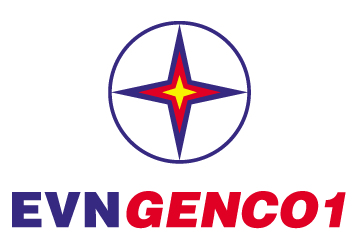 TẬP ĐOÀN ĐIỆN LỰC VIỆT NAMTỔNG CÔNG TY PHÁT ĐIỆN 1THÔNG CÁO BÁO CHÍEVNGENCO1 TỔ CHỨC THÀNH CÔNG HỘI THẢO “CHUYỂN ĐỔI SỐ, CON ĐƯỜNG DẪN ĐẾN THÀNH CÔNG”